ЧЕРКАСЬКА МІСЬКА РАДА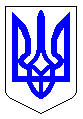 ЧЕРКАСЬКА МІСЬКА РАДАВИКОНАВЧИЙ КОМІТЕТРІШЕННЯВід 05.02.2019 № 123Про утворення комісії для прийому-передачі зовнішніх інженерних мереж водопостачаннята водовідведення до будинку по вул. Героїв Дніпра, 4	     На виконання рішення Черкаської міської ради від 24.01.2019 № 3923 «Про передачу у комунальну власність зовнішніх інженерних мереж водопостачання, водовідведення та системи відводу зливних вод до житлового будинку по вул.       Героїв Дніпра, 4», відповідно до ст. 29 Закону України «Про місцеве самоврядування в Україні» виконавчий комітет Черкаської міської ради ВИРІШИВ:      1. Утворити комісію для прийому-передачі на баланс комунальному підприємству «Черкасиводоканал» Черкаської міської ради зовнішніх інженерних мереж водопостачання та водовідведення до будинку по вул. Героїв Дніпра, 4 у складі:Голова комісії: Бордунос Л.І. – заступник міського голови з питань діяльності виконавчих органів ради.Члени комісії:1.2. Гордієнко Я.М. – заступник начальника управління – начальник відділу обліку комунального майна управління власністю департаменту економіки та розвитку Черкаської міської ради;1.3. Бойко С.В. – головний інженер КП «Черкасиводоканал»;1.4. Хлусевич Л.Т. – головний бухгалтер КП «Черкасиводоканал»;1.5. Литвиненко В.А. – начальник цеху мереж водопостачання та водовідведення КП «Черкасиводоканал»;1.6. Гапич С.В. – начальник виробничо-технічного відділу КП «Черкасиводоканал»;1.7. Коваль А.В. – директор ПП «Шора» (за згодою).     2. Голові комісії Бордунос Л.І. акт прийому-передачі подати на затвердження виконавчому комітету Черкаської міської ради в місячний термін з дня прийняття цього рішення.     3. Контроль за виконанням рішення покласти на директора департаменту економіки та розвитку Удод І.І. Міський голова                                                                                А.В. БондаренкоПро утворення комісії для прийому-передачі зовнішніх інженерних мереж системи відводу зливних вод  до будинку по вул. Героїв Дніпра, 4	     На виконання рішення Черкаської міської ради від 24.01.2019 № 3923 «Про передачу у комунальну власність зовнішніх інженерних мереж водопостачання, водовідведення та системи відводу зливних вод до житлового будинку по вул.       Героїв Дніпра, 4», відповідно до ст. 29 Закону України «Про місцеве самоврядування в Україні» виконавчий комітет Черкаської міської ради ВИРІШИВ:      1. Утворити комісію для прийому-передачі на баланс комунальному підприємству «Черкаське експлуатаційне лінійне управління автомобільних шляхів» Черкаської міської ради зовнішніх інженерних мереж системи відводу зливних вод до будинку по вул. Героїв Дніпра, 4 у складі:Голова комісії:     1.1. Бордунос Л.І.– заступник міського голови з питань діяльності виконавчих органів ради.Члени комісії:1.2. Гордієнко Я.М. – заступник начальника управління – начальник відділу обліку комунального майна управління власністю департаменту економіки та розвитку Черкаської міської ради;1.3. Мельник О.О. – директор КП «ЧЕЛУАШ»;1.4. Собачко Ю.М. – головний технічний керівник КП «ЧЕЛУАШ»;1.5. Омельчук О.О.– головний бухгалтер КП «ЧЕЛУАШ»;1.6. Бутенко Л.М. – майстер зливової каналізації та утримання мостів КП «ЧЕЛУАШ»;1.7. Коваль А.В. – директор ПП «Шора» (за згодою).     2. Голові комісії Бордунос Л.І. акт прийому-передачі подати на затвердження виконавчому комітету Черкаської міської ради в місячний термін з дня прийняття цього рішення.     3. Контроль за виконанням рішення покласти на директора департаменту економіки та розвитку Удод І.І. Міський голова                                                                                А.В. Бондаренко